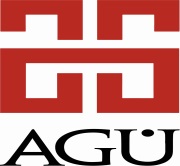                    NOT İTİRAZ DİLEKÇESİ
Abdullah Gül Üniversitesi,  Lisans Eğitim Öğretim ve Sınav YönetmeliğiNotların açıklanması, maddi hata düzeltmeleri ve itirazMADDE 28  (4) Öğrenciler tüm değerlendirmelere ve harf notlarına itiraz edebilirler. Öğrenciler itirazlarını, notların öğretim elemanı tarafından ilan edildiği tarihten itibaren 5 iş günü içinde ilgili bölüme yazılı olarak yapabilir. İtiraz ilgili öğretim elemanının görüşü alınarak, birim tarafından oluşturulacak üç kişilik komisyon tarafından incelenir. Sonuç, birim kurulu kararının ardından ilgili yönetim kurulunca karara bağlanır. İtirazın incelenmesi ve değerlendirilmesi, itirazın yapıldığı tarihten itibaren en geç 15 gün içinde sonuçlandırılır ve öğrenciye bilgi verilir.Tarih: …/…/20…Yaşam ve Doğa Bilimleri Fakültesi Dekanlığı..........Bölüm BaşkanlığınaFakülteniz …………………………………….........bölümü ………numaralı öğrencisiyim. 20…/20… Güz/Bahar/Yaz döneminde aldığım, aşağıda kodu ve adı belirtilen dersimin ara sınav/final/ bütünleme kağıdının maddi hata yönünden incelenmesini istiyorum.  Saygılarımla arz ederim.           İmzaÖğrenci  Ad Soyad   Dersin kodu ve adı : Dersin öğretim üyesi :e-posta: Tel:Bu kısım ilgili dersin öğretim elemanı tarafından doldurulmalı ve ilgili Bölüm Başkanlığına  formun kendisine iletilmesini takip eden beş iş günü içerisinde geri verilmelidir.Maddi hata yoktur    ........Maddi hata vardır     ........	Eski not:……	Yeni not:…..Açıklama:..............................................isimli öğrencinin 20…/20… Güz/Bahar/Yaz döneminde almış olduğu..................kodlu............................................................isimli dersinin sınav/final/bütünleme sınav  kağıdı maddi hata yönünden tarafımdan incelenmiş,.........................................................................................................................................…………………………………………………………………………………………………………………………………………………………………………………………………………………………………………………………………………………………………………………………………………………………………………………………………………………………………………………………………………………………………………………………………………………………………………………………………………………………………………………………………………………………………………………………………………………………………………………………………………………………………………………………………………………………………………………………….                                                                                          Öğretim Elemanının Adı Soyadı, İmzası:Ek: Sınav kağıdının fotokopisi (öğretim elemanı tarafından eklenecektir)